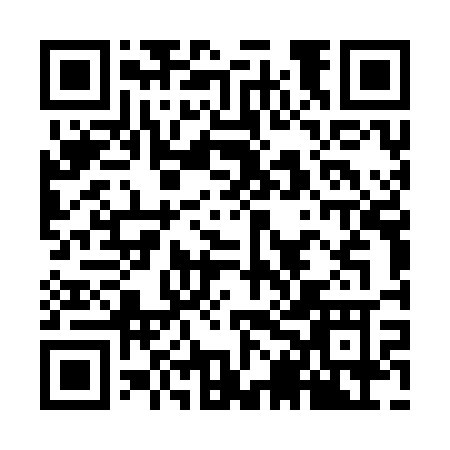 Prayer times for Mazatenango, GuatemalaWed 1 May 2024 - Fri 31 May 2024High Latitude Method: NonePrayer Calculation Method: Muslim World LeagueAsar Calculation Method: ShafiPrayer times provided by https://www.salahtimes.comDateDayFajrSunriseDhuhrAsrMaghribIsha1Wed4:285:4312:033:116:237:342Thu4:285:4312:033:126:237:343Fri4:275:4212:033:136:237:344Sat4:275:4212:033:136:247:355Sun4:265:4212:033:146:247:356Mon4:255:4112:033:146:247:357Tue4:255:4112:033:156:247:368Wed4:245:4012:023:166:257:369Thu4:245:4012:023:166:257:3710Fri4:235:4012:023:176:257:3711Sat4:235:3912:023:176:267:3712Sun4:235:3912:023:186:267:3813Mon4:225:3912:023:186:267:3814Tue4:225:3812:023:196:267:3915Wed4:215:3812:023:196:277:3916Thu4:215:3812:023:206:277:4017Fri4:205:3812:023:206:277:4018Sat4:205:3712:023:216:287:4019Sun4:205:3712:033:216:287:4120Mon4:195:3712:033:226:287:4121Tue4:195:3712:033:226:297:4222Wed4:195:3712:033:236:297:4223Thu4:195:3712:033:236:297:4324Fri4:185:3612:033:246:297:4325Sat4:185:3612:033:246:307:4326Sun4:185:3612:033:256:307:4427Mon4:185:3612:033:256:307:4428Tue4:175:3612:033:266:317:4529Wed4:175:3612:043:266:317:4530Thu4:175:3612:043:266:317:4631Fri4:175:3612:043:276:327:46